Ernst Åhmans MinnesfondTill minnet av Ernst Åhman (1915-1981) har en särskild fond skapats, vars avkastning går till SS Manhems omfattande verksamhet. Ernst var medlem i sällskapet från 1936 till sin bortgång. Hans register var brett - som stark spelare hemförde han år 1947 på ett glänsande sätt Kungapokalen vid SM. Som organisatör var han verksam på många plan, bl.a. som Göteborgs Schackförbunds ordförande och som redaktör för TfS.Du som vill hedra minnet av Ernst kan göra det med ett tillskott - stort som litet - till SS Manhems plusgiro 42 28 22 - 7.Ett varmt tack på förhand!SS Manhem hälsar välkommen till den tjugofemte upplagan av Ernst Åhmans Minnesturnering. Tävlingen spelas i Göteborgs Schackcentrum, Vegagatan 20. Du kommer dit enklast genom att ta buss 60 till hållplatsen Oscar Fredriks kyrka.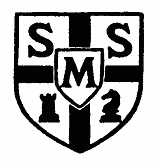 Spelformen är sju ronder Fide-schweizer med betänketiden 30 minuter per spelare och parti+5 s per drag.Priser:	Beroende på deltagarantalDu anmäler Dig till turneringen genom att sätta in startavgiften 300 kr på SS Manhems plusgiro 42 28 22 – 7 eller till e-post info@ssmanhem.se. GM och IM - ingen avgift vid föranmälan, annars full avgift. Du kan även anmäla dig på vår hemsida www.ssmanhem.se. Ange ratingtal och klubb vid anmälan.Du kan, i mån av plats, anmäla Dig fram till kl. 12.30 på lördagen. Om Du vill ha ytterligare information kan Du ringa till SS Manhem på 031 - 24 47 45 eller skriva till info@ssmanhem.se.VÄL MÖTT!Tidigare segrare:1987	Christian Jepson och Ludvig Sandström1988	Thomas Ernst1989	Thomas Ernst1990	Thomas Ernst och Niklas Cederqvist1991	Bengt Svensson1992	Robert Bator1993	Arvid Wikner1994	Samir Lejlic1995	German Koetjetkov1996	Bengt Svensson1997	Johan Hultin2001	Björn Andersson2002	Ingvar Andréasson2003	Joel Åkesson2004	Ingvar Andréasson2005	Rikard Winsnes2006	2007	Victor Nithander2008	Arash Akbarinia2009	Victor Nithander2010	Victor Nithander2011	2013	Joel Åkesson2014	Linus Johansson2015	Hatim Al Hadarani2016	?